БИЛТЕН БР. 6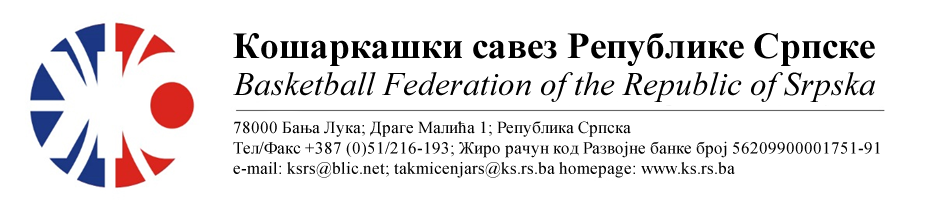 МИНИ ЛИГАТакмичарска сезона 2022/20236.колоТАБЕЛА :* УТ – Број одиграних утакмица, ПОБ – Број остварених побједа, ПОР – Број пораза, КПО – Бројпостигнутих поена, КПР – Број примљених поена, КР – Кош разлика, БОД – Број Бодова.ОДЛУКЕ :Одигране утакмице региструју се постигнутим резултатом.Кажњава се КК Братунац са............................................................25 КМ-због досуђене ТГ играчу Шаренац М.(Тачка 11.2.4.1 Пропозиција, веза Тачка 11.2.4.21)ОСТАЛА САОПШТЕЊА :Изречене новчане казне уплатити одмах, а најкасније у року од 5 (пет) дана од правоснажности одлука (Тачка 11.5. Пропозиција такмичења).Право пласмана у 1.МЛРС у такмичарској сезони 2023/24 оствариле су екипе КК Старс баскет и КК Јахорина									  Комесар за такмичење									  Миодраг Ивановић, с.р.Бројутакмице:
11.КК СТАРС БАСКЕТ КК ЈАХОРИНАКК ЈАХОРИНА6954Бројутакмице:
11.Резултат по четвртинама:(10:13, 20:12, 09:13, 30:16)(10:13, 20:12, 09:13, 30:16)(10:13, 20:12, 09:13, 30:16)(10:13, 20:12, 09:13, 30:16)Делегат: Тркуља Ј.Делегат: Тркуља Ј.Делегат: Тркуља Ј.Делегат: Тркуља Ј.Делегат: Тркуља Ј.Судије: Ваван С., Вранковић Б., Шобот Д.Судије: Ваван С., Вранковић Б., Шобот Д.Судије: Ваван С., Вранковић Б., Шобот Д.Судије: Ваван С., Вранковић Б., Шобот Д.Судије: Ваван С., Вранковић Б., Шобот Д.ПРИМЈЕДБЕ:Без примједбиПРИМЈЕДБЕ:Без примједбиПРИМЈЕДБЕ:Без примједбиПРИМЈЕДБЕ:Без примједбиПРИМЈЕДБЕ:Без примједбиБројутакмице:
06.КК БРАТУНАЦКК БУДУЋНОСТ ФАБРИКА868675Бројутакмице:
06.Резултат по четвртинама:(29:17, 10:18, 14:22, 33:18)(29:17, 10:18, 14:22, 33:18)(29:17, 10:18, 14:22, 33:18)(29:17, 10:18, 14:22, 33:18)Делегат: Јашић Б.Делегат: Јашић Б.Делегат: Јашић Б.Делегат: Јашић Б.Делегат: Јашић Б.Судије: Боровина М., Мајсторовић Г., Тијанић С.Судије: Боровина М., Мајсторовић Г., Тијанић С.Судије: Боровина М., Мајсторовић Г., Тијанић С.Судије: Боровина М., Мајсторовић Г., Тијанић С.Судије: Боровина М., Мајсторовић Г., Тијанић С.ПРИМЈЕДБЕ:Досуђена ТГ играчу домаће екипе Шаренац М.због приговораОстало без примједбиПРИМЈЕДБЕ:Досуђена ТГ играчу домаће екипе Шаренац М.због приговораОстало без примједбиПРИМЈЕДБЕ:Досуђена ТГ играчу домаће екипе Шаренац М.због приговораОстало без примједбиПРИМЈЕДБЕ:Досуђена ТГ играчу домаће екипе Шаренац М.због приговораОстало без примједбиПРИМЈЕДБЕ:Досуђена ТГ играчу домаће екипе Шаренац М.због приговораОстало без примједбиЕКИПАУТПОБПОРКПОКПРКРБОД1КК СТАРС БАСКЕТ651462381+81112КК ЈАХОРИНА642462439+23103КК БУДУЋНОСТ ФАБРИКА633408437-2984КК БРАТУНАЦ615457532-757